consumo consciente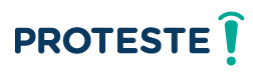 Questão 1Observe as informações retiradas de um encarte de supermercado. Se sua mãe comprasse 3 ovinhos de chocolate para você, quanto ela gastaria?Cálculos							Pensamento matemáticoSe ela escolhesse comprar o ovo de páscoa, gastaria mais ou menos, ou o mesmo tanto que os 3 ovinhos?Questão 2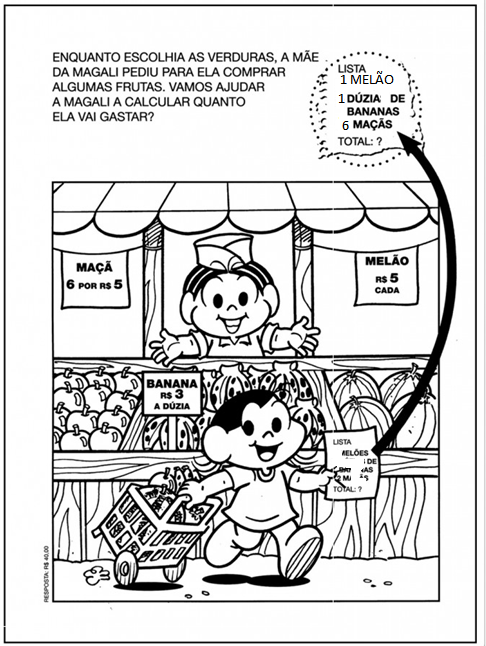 Ovo De Páscoa Kinder Maxi 100g Ferrero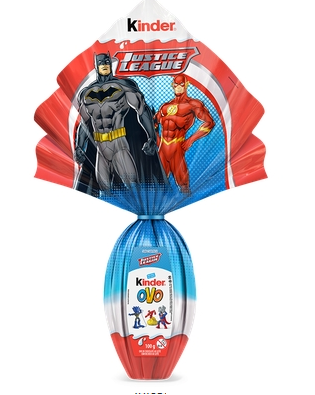 R$ 70,00Chocolate Kinder Ovo Meninos 20g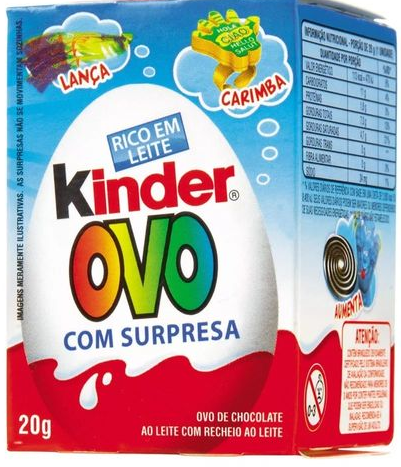 R$ 7,00Explique como você pensouCálculos